Bewegingsopdrachten voor  Indiaca
naam:………………………………………………………………..                nr:………Bewegingsopdrachten voor  Indiaca
naam:………………………………………………………………..                nr:………Bewegingsopdrachten voor  Indiaca
naam:………………………………………………………………..                nr:………Bewegingsopdrachten voor  Indiaca
naam:………………………………………………………………..                nr:………Bewegingsopdrachten voor  Indiaca
naam:………………………………………………………………..                nr:………OpdrachtMateriaal1Gooi de pluim in de lucht en vangPluim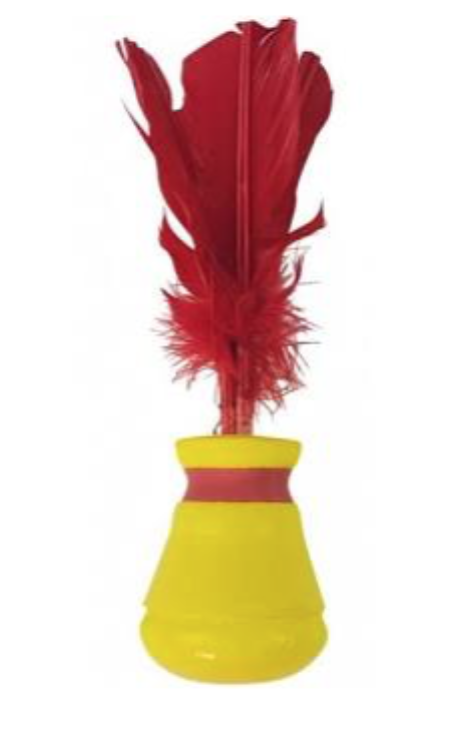 10x20x30x2Sla de pluim in de lucht en probeer hem zo lang mogelijk in de lucht te houdenPluim Zonder te laten vallen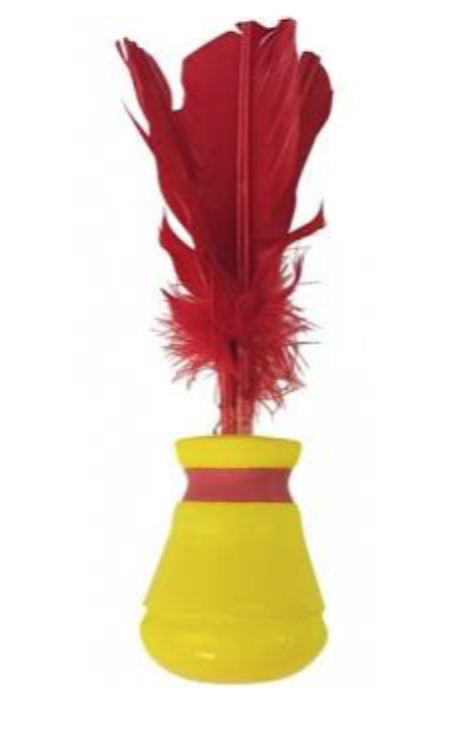 10x20x30x3Sla de pluim zo ver mogelijk Pluim10x20x30x4Sla de pluim in een emmer Emmer Pluim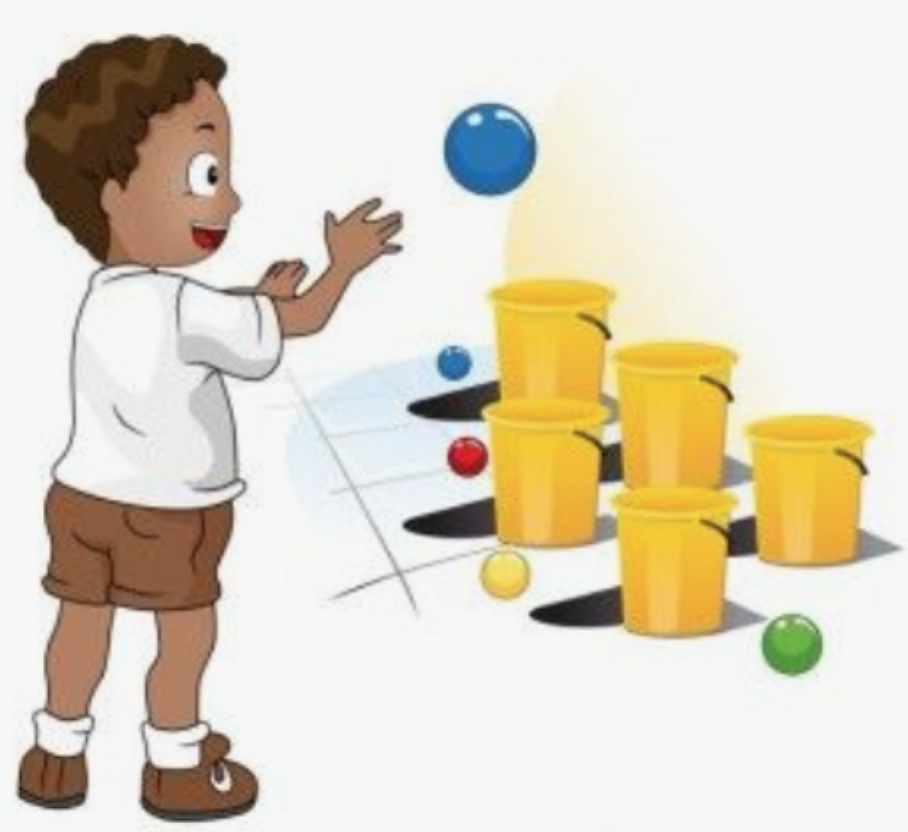 10x20x30x5Sla de pluim naar elkaarPluimVriendje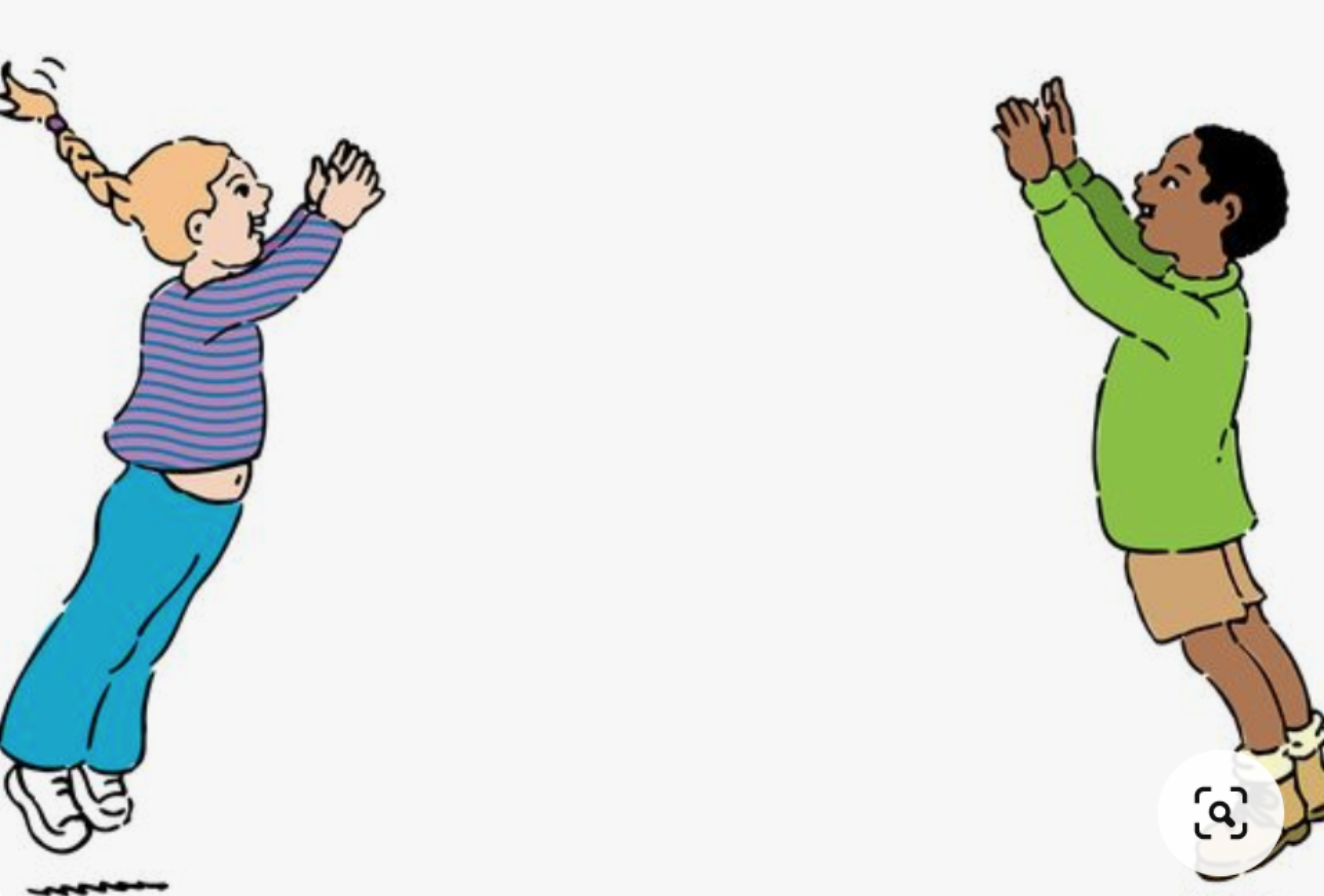 10x20x30x